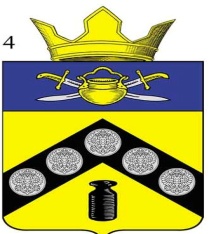 АДМИНИСТРАЦИЯПИМЕНО-ЧЕРНЯНСКОГО СЕЛЬСКОГО ПОСЕЛЕНИЯКОТЕЛЬНИКОВСКОГО МУНИЦИПАЛЬНОГО РАЙОНАВОЛГОГРАДСКОЙ ОБЛАСТИПОСТАНОВЛЕНИЕот «01» марта 2021 года № 14О внесении изменений в постановление № 10/1от 18.03.2020 "О внесении изменений в постановление № 91 от 14.11.2016 «О возложении полномочий по определению поставщиков (подрядчиков, исполнителей) для муниципальных заказчиковПимено-Чернянского сельского поселения Котельниковского муниципального района Волгоградской области»В соответствии со статьей 24 Федерального закона от 05.04.2013 № 44-ФЗ «О контрактной системе в сфере закупок товаров, работ, услуг для обеспечения государственных и муниципальных нужд», Администрация Пимено-Чернянского сельского поселения Котельниковского муниципального района Волгоградской области постановляет:1. Внести в постановление администрации Пимено-Чернянского сельского поселения Котельниковского муниципального района Волгоградской области от 18.03.2020 № 10/1 О внесении изменений в постановление № 91 от 14.11.2016 «О возложении полномочий по определению поставщиков(подрядчиков, исполнителей) для муниципальных заказчиков Пимено-Чернянского сельского поселения Котельниковского муниципального района Волгоградской области» изменение, изложив пункт 3 в новой редакции:«3. Настоящее постановление вступает в силу с 1 апреля 2021 года и подлежит официальному обнародованию.». 2. Настоящее постановление вступает в силу с момента его подписания.Глава Пимено-Чернянскогосельского поселения                                                                     О.В. Кувшинов